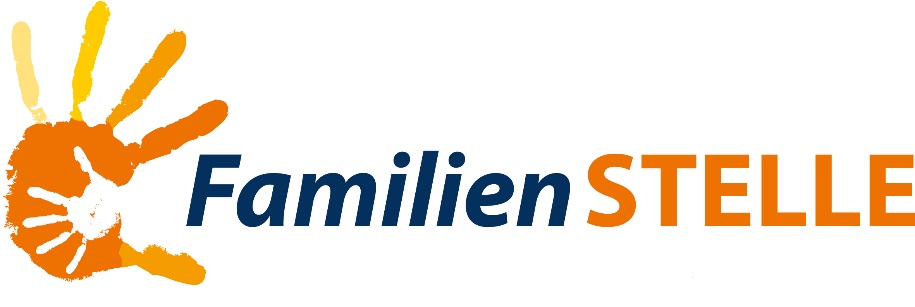 Öffnungszeiten Kirchweg 1Tel. 04174-6675470Alle Angebote finden Sie demnächst auf unserer Homepage www.familien-stelle.desowie in unserem Schaukasten im Kirchweg 1, gegenüber dem Gemeindehaus.Rufen Sie gerne an, der Anrufbeantworter läuft und wir rufen Sie auf Wunsch gerne zurück. Alle Themen werden vertraulich behandelt!MontagDienstagMittwochDonnerstag9.00-11.00 Uhroffener Baby- und Krabbeltreff9.00-13.00 Uhr und nach Vereinbarungoffene Sprechzeiten für alle14.00-17.00 Uhr und nach Vereinbarung offene Sprechzeiten für alle15.00-17.00 UhrElterntreff mit wechselnden Angeboten